NPFC-2018-WS DATA01-MIP01 (Rev. 1)DETAILS FOR THE VME&BF DATA WORKSHOP AND TWG PSSA MEETING7-15 November 2018Xiamen, ChinaThis is general information to assist you in your travels to the meetings. This information package includes:DatesVenue of the MeetingsMeeting Contact DocumentationVisa InformationAccommodationAirport Information and Transport to the Recommended HotelsMapMeeting RegistrationSocial EventsOther InformationDATES:The meetings commence on 7 November and carry on through to 15 November 2018 as follows:VME&BF Data Workshop, 7-9 November 20183rd TWG PSSA meeting, 12-15 November 2018VENUE OF THE MEETINGSThe meetings will be held at Xinyue Building of XIAMEN C&D HOTEL (also called MANDARIN HOTEL), located at No.101 Yuehua road, Huli District, Xiamen, China.http://www.xiamen-mandarin-hotel.008h.com/index-en.htmlConference room: 	Xinyue Room B, 2nd floorSecretariat room: 	Xinyue Room C, 2nd floor.MEETING CONTACT DOCUMENTATIONOnline registration service for participants is on the NPFC website www.npfc.int. Please log in to be able to register. The deadline for registration is November 1, 2018.VISA INFORMATIONAn official invitation letter is essential for participants to apply for a Chinese visa. Each participant who applies for a Chinese visa is requested to provide information in the form of Attachment 1    by 25 September 2018 to Mr. Chuanxiang Hua (cxhua@shou.edu.cn).ACCOMMODATIONEach participant is responsible for making his or her own hotel arrangements. The meetings will be held in the Xiamen C&D (Mandarin) Hotel which is the most recommended hotel. There are also many hotels near the meeting venue. Recommended hotels are listed in the table below:AIRPORT INFORMATION AND TRANSPORT TO THE RECOMMENDED HOTELSThe meeting venue, Xiamen C&D Hotel, is located near Yuehua road, about 6km away from Xiamen Gaoqi International Airport.From Xiamen Gaoqi International Airport to Xiamen C&D HotelBy Taxi The trip takes about 15 minutes and costs 20-25 CNY. Taxi driver accepts cash only.By BusThe trip takes about 20 minutes and costs 1-2 CNY by bus No.84.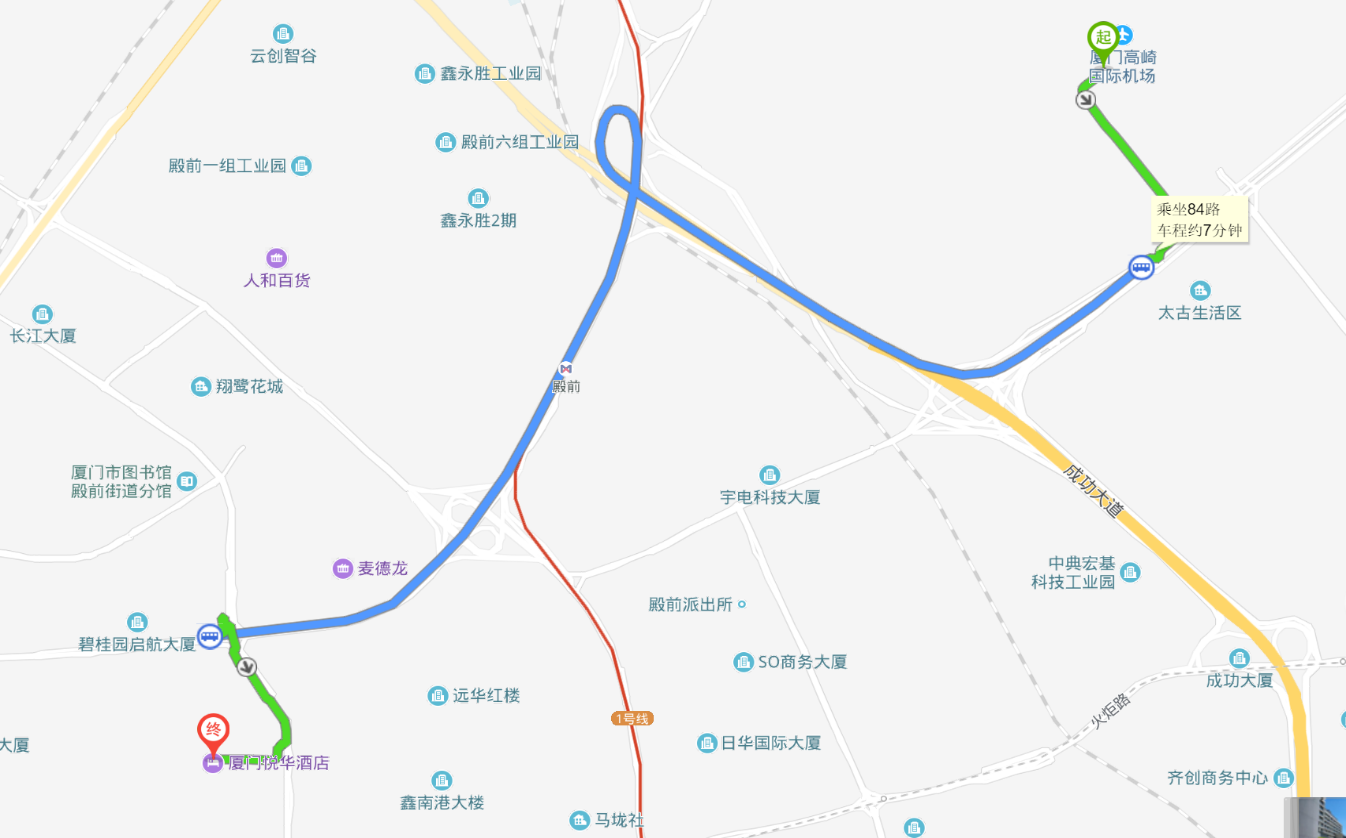 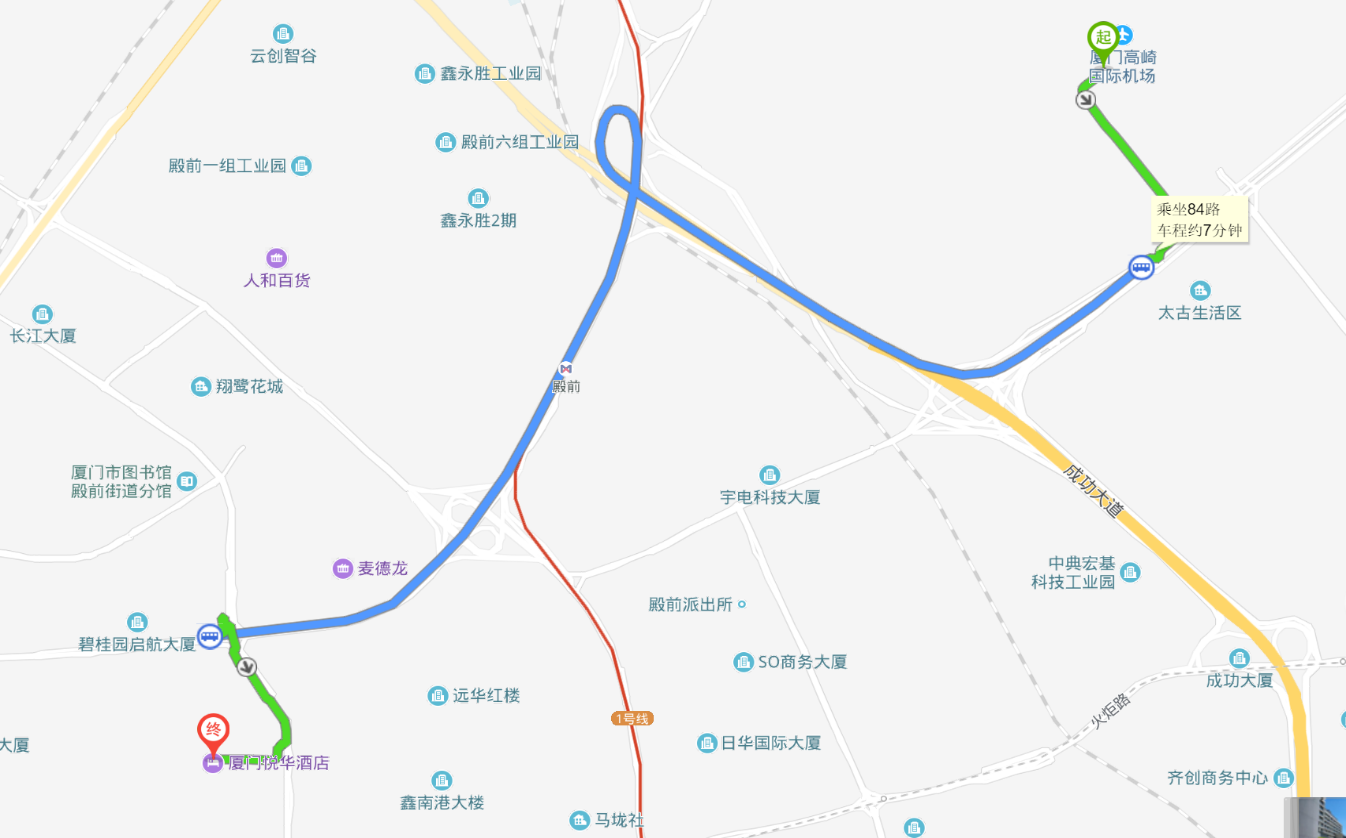 Note: If you take a taxi, for convenience, please show the following information in Chinese to the driver:To Xiamen C&D Hotel:我要去：厦门悦华酒店To Xianglu grand Hotel：我要去：厦门翔鹭酒店To Le Meridien Xiamen：我要去：厦门艾美酒店MAPLocation of the meeting venue, recommended hotels and restaurants.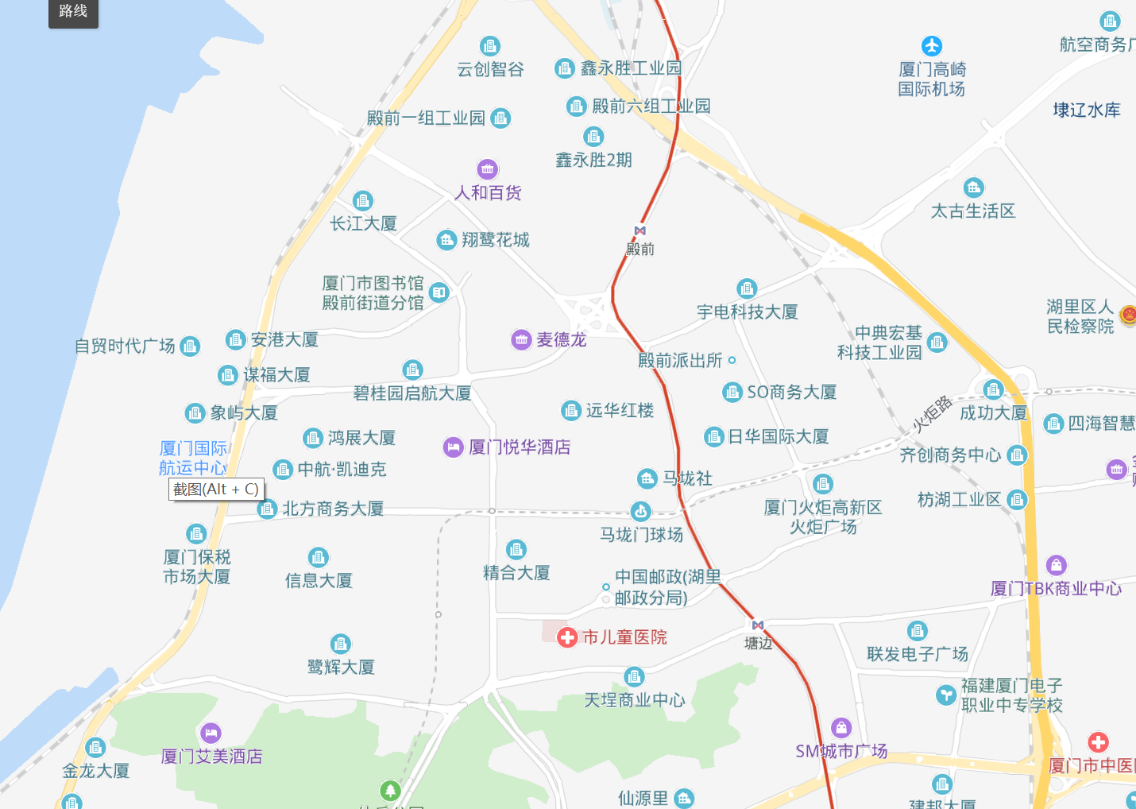 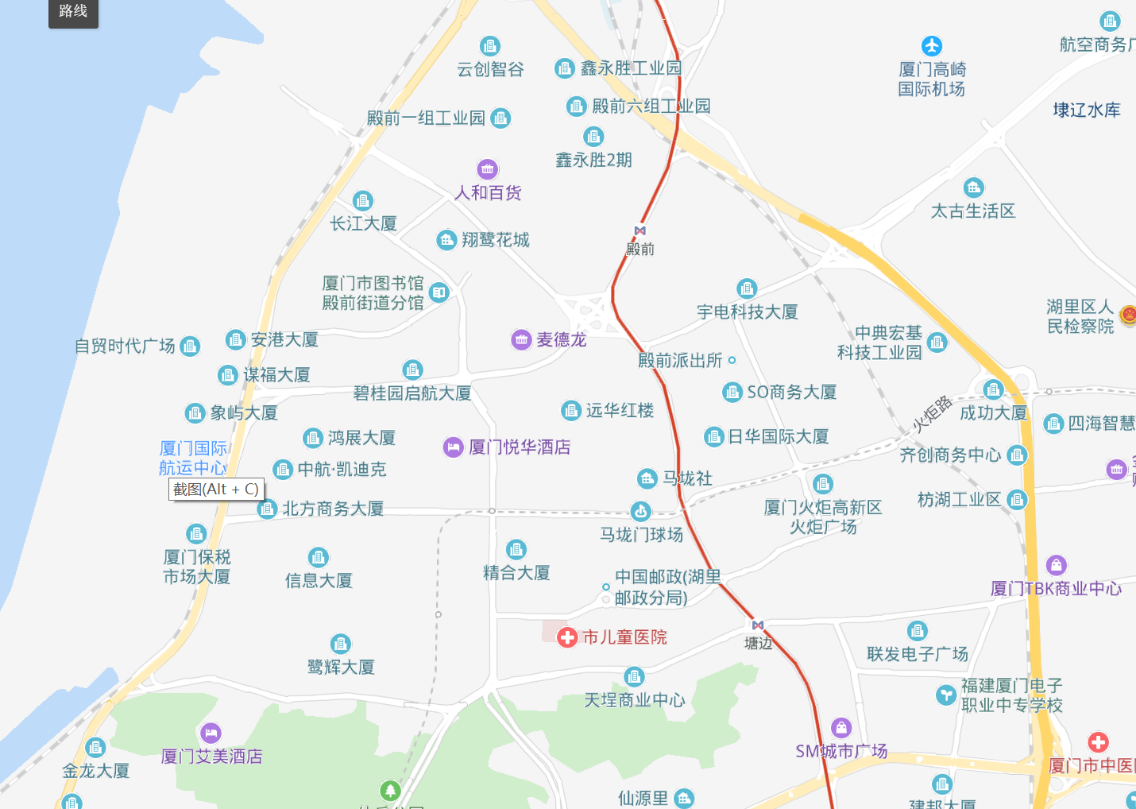 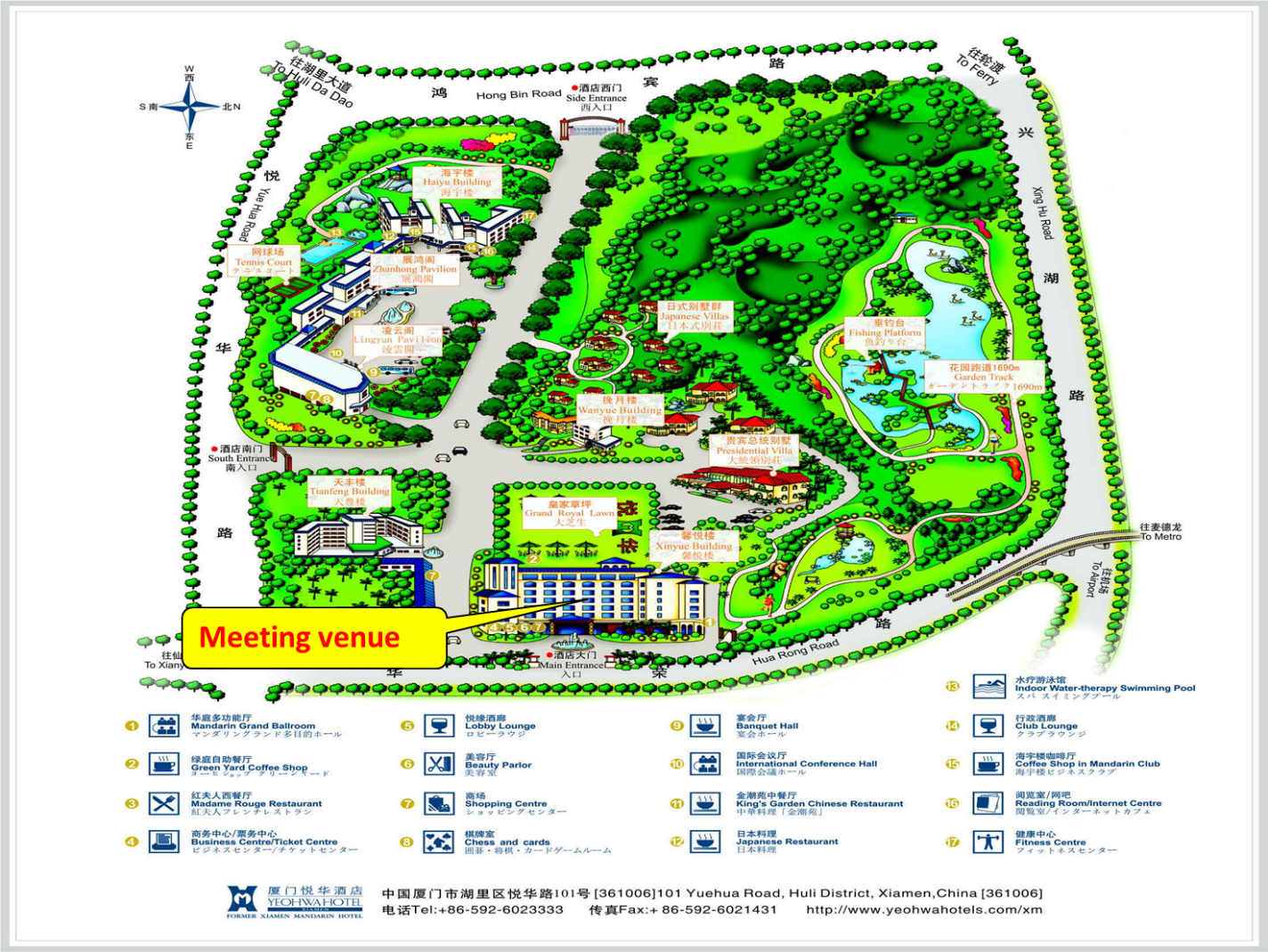 MEETING REGISTRATIONParticipants will be able to register and pick up their information package from 8:30 to 9:00 on the first day of each meeting. If this registration time is not convenient for you, please ask the Secretariat staff in the meeting room for your registration.SOCIAL EVENTSThere will be two receptions organized by the host Member and the Commission:7 November, 6:30-8:00pm – ZhanHong Room in Xiamen C&D Hotel12 November, 6:30-9:00pm – LuTing cafeteria in Xiamen C&D HotelAll meeting participants are welcome!OTHER INFORMATIONWIFI-1(Recommended)		SSID: @cndhotel			Password: login via webpageWIFI-2					SSID: NPFC2018			Password: npfcxiamenWIFI-3					SSID: NPFC2018_Backup		Password: npfcxiamenElectricityThe voltage in China is 220 Volt (50HZ). Most devices with their own transformers such as laptops, camera and smartphone chargers can be directly used, but a portable plug adaptor may be necessary to use your electronic devices.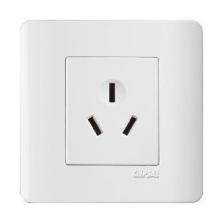 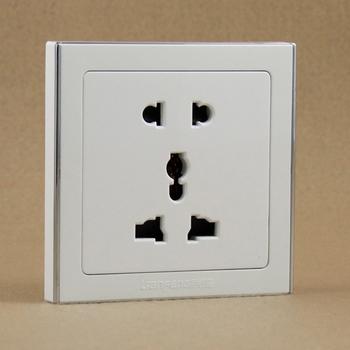 EMERGENCY INFORMATIONPolice				    Emergency call – 110Fire or Emergency Rescue	    Emergency call – 119Ambulance                 Emergency call – 112******************************************************************************If you have any questions regarding visas, please do not hesitate to contact: Mr. Chuanxiang HuaE-mail: cxhua@shou.edu.cn Tel: +86-15692166362If you have any questions regarding meeting preparations, please do not hesitate to contact:Dr. Aleksandr ZavolokinE-mail: azavolokin@npfc.int Tel: +81-3-5479-8717Attachment 1The Shanghai Ocean University is willing to prepare an Invitation Letter for your visa application to attend the NPFC Meetings in Xiamen, CHINA. Please provide a list which includes the following information to Mr. Chuanxiang Hua (cxhua@shou.edu.cn) by 25 September 2018.If you need the invitation letter from the government of China. Please provide a list which includes the following information to Mr. Lianyong Fang (admin1@tuna.org.cn) and Mr. Chuanxiang Hua (cxhua@shou.edu.cn ) by 25 September 2018EXAMPLEFirst Name: ChuanxiangLast Name: HUAGender(F/M): MPassport Number: PEXXXXXDate of Birth: March 12, 1982Job Title: Assistant DirectorAgency/Organization: Shanghai Ocean UniversityPeriod of Stay in CHINA：April 16-Aril 28, 2017Full Contact Address: 999 Huchenghuan Road, Shanghai, 201306 ChinaEmail Address: cxhua@shou.edu.cnTelephone: +86-21-61900304Fax: +86-21-61900304First Name: Last Name: Gender(F/M): Passport Number:Date of Birth:Job Title:Agency/Organization:Period of Stay in CHINA：Full Contact Address:Email Address:Telephone:Fax: Attachment 2Room reservation of C&D hotel2018 NPFC Meeting, XIAMEN, ChinaHotel NameTransportationReservationXiamen C&D HotelMeeting venueNo.101 Yuehua road, Huli District, Xiamen. +86-577-88555070http://www.xiamen-mandarin-hotel.008h.com/index-en.htmlNote: If you select this hotel, please complete the reservation form (Attachment 2) and send it to rsvnxm@cndhotels.com by 20 October for the special room rate 500-600 CNY. Xianglu grand Hotel12 min walk to the meeting venue / 5 min by bus (No. 943 / No. 323 / No. 135)18 Changhao Road, Huli, Xiamen, +86 592-3578888http://www.xianglugrand.com/contents/129/808.html Le Méridien Xiamen10 min by bus (No. 135)No. 7, Guanjun road, Xiamen, +86-592-770 9999http://www.starwoodhotels.com/lemeridien/property/overview/index.html?propertyID=3310&language=en_US&localeCode=en_US Name of GuestTelephone NumberArrival DateArrival Time Departure Date Departure Time 12:0012:00Type of RoomDaily Rate Per Room &BreakfastDaily Rate Per Room &BreakfastNo. of RoomsSelect by ‘✓’Tianfeng Superior Room                                                              （king bed）500 CNY                                                                                                                                                                                                                              (Inclusive of 1-2 daily buffet breakfast and 15% service charge)500 CNY                                                                                                                                                                                                                              (Inclusive of 1-2 daily buffet breakfast and 15% service charge)1Tianfeng Superior Room                                      （twin beds）500 CNY                                                                                                                                                                                                                             (Inclusive of 1-2 daily buffet breakfast and 15% service charge)500 CNY                                                                                                                                                                                                                             (Inclusive of 1-2 daily buffet breakfast and 15% service charge)1Xinyue Deluxe Garden View room                                            （Kind bed）600 CNY                                                                                                                                                                                                                                            (Inclusive of 1-2 daily buffet breakfast and 15% service charge)600 CNY                                                                                                                                                                                                                                            (Inclusive of 1-2 daily buffet breakfast and 15% service charge)1Xinyue Deluxe Garden View room                                            （twin beds）600 CNY                                                                                                                                                                                                                                                                                                                                     (Inclusive of 1-2 daily buffet breakfast and 15% service charge)600 CNY                                                                                                                                                                                                                                                                                                                                     (Inclusive of 1-2 daily buffet breakfast and 15% service charge)1Payment MethodAll room and incidental charges will be settled by the guest upon check out. All room and incidental charges will be settled by the guest upon check out. All room and incidental charges will be settled by the guest upon check out. All room and incidental charges will be settled by the guest upon check out. Warm PromptCheck-in time is 14:00. The earlier check-in is subject to room availability. Check-out time is 12:00. Half daily room rental is charged for late check out till 18:00, and one full daily room rental is charged for check out after 18:00. Reservation will be held till 18:00 unless guaranteed by advance deposit or advised of the late flight details.  Check-in time is 14:00. The earlier check-in is subject to room availability. Check-out time is 12:00. Half daily room rental is charged for late check out till 18:00, and one full daily room rental is charged for check out after 18:00. Reservation will be held till 18:00 unless guaranteed by advance deposit or advised of the late flight details.  Check-in time is 14:00. The earlier check-in is subject to room availability. Check-out time is 12:00. Half daily room rental is charged for late check out till 18:00, and one full daily room rental is charged for check out after 18:00. Reservation will be held till 18:00 unless guaranteed by advance deposit or advised of the late flight details.  Check-in time is 14:00. The earlier check-in is subject to room availability. Check-out time is 12:00. Half daily room rental is charged for late check out till 18:00, and one full daily room rental is charged for check out after 18:00. Reservation will be held till 18:00 unless guaranteed by advance deposit or advised of the late flight details.  Warm Promptaccording to the regulations of XIAMEN city public security organs, the adult and juvenile passengers shall hold ID Card or other valid certificates check-in, from minor passengers not to handle ID Card, should hold the "residence booklet" check-in, not dependency underage passengers should with valid documents to police station of the temporary residence certificate. Baby less than one year old and yet been settled in their guardians of minors under the need to show your "birth certificate". Thank you for your understanding and support!   according to the regulations of XIAMEN city public security organs, the adult and juvenile passengers shall hold ID Card or other valid certificates check-in, from minor passengers not to handle ID Card, should hold the "residence booklet" check-in, not dependency underage passengers should with valid documents to police station of the temporary residence certificate. Baby less than one year old and yet been settled in their guardians of minors under the need to show your "birth certificate". Thank you for your understanding and support!   according to the regulations of XIAMEN city public security organs, the adult and juvenile passengers shall hold ID Card or other valid certificates check-in, from minor passengers not to handle ID Card, should hold the "residence booklet" check-in, not dependency underage passengers should with valid documents to police station of the temporary residence certificate. Baby less than one year old and yet been settled in their guardians of minors under the need to show your "birth certificate". Thank you for your understanding and support!   according to the regulations of XIAMEN city public security organs, the adult and juvenile passengers shall hold ID Card or other valid certificates check-in, from minor passengers not to handle ID Card, should hold the "residence booklet" check-in, not dependency underage passengers should with valid documents to police station of the temporary residence certificate. Baby less than one year old and yet been settled in their guardians of minors under the need to show your "birth certificate". Thank you for your understanding and support!   Warm PromptE-mail Address of C&D Hotel Reservation Department:  rsvnxm@cndhotels.com E-mail Address of C&D Hotel Reservation Department:  rsvnxm@cndhotels.com E-mail Address of C&D Hotel Reservation Department:  rsvnxm@cndhotels.com E-mail Address of C&D Hotel Reservation Department:  rsvnxm@cndhotels.com 